Company/Seller Name:Company/Seller Name:Company/Seller Name: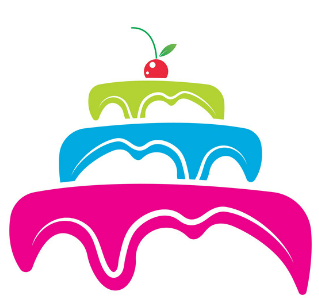 Address: Address: Address: Phone No.: Phone No.: Phone No.: Email ID:Email ID:Email ID:GSTIN: GSTIN: GSTIN: State: State: State: Tax Invoice Tax Invoice Tax Invoice Tax Invoice Tax Invoice Tax Invoice Tax Invoice Tax Invoice Tax Invoice Bill To:Bill To:Bill To:Bill To:Bill To:Shipping To:Shipping To:Shipping To:Name:Name:Name:Name:Name:Address:Address:Address:Address:Address:Contact No.:Contact No.:Contact No.:Contact No.:Contact No.:Invoice No.:Invoice No.:ABC-2022-0001GSTIN No.:GSTIN No.:GSTIN No.:GSTIN No.:GSTIN No.:Date:Date:DD/MM/YYYYState:State:State:State:State:#Item nameHSN/SACQuantity UnitPrice/
UnitDiscountGSTAmount1Strawberry Cake12341kg₹ 200.00 205%1892Fruit cake12351kg₹ 250.00 1018%283.23coffee cake12361kg₹ 340.00 205%3364Rasmalai Cake12371kg₹ 300.00 305%283.55Vanilla Cake12371kg₹ 300.00 305%283.56Red velvet Cake12371kg₹ 300.00 105%304.57Litchi cake12371kg₹ 200.00 205%189TotalTotalTotal7140118.701869Amount in words:Amount in words:Amount in words:Amount in words:Sub Total:Sub Total:Sub Total:₹ 1,890 Amount in words:Amount in words:Amount in words:Amount in words:Discount:Discount:Discount:140Amount in words:Amount in words:Amount in words:Amount in words:SGSTSGSTSGST59.35CGSTCGSTCGST59.35TotalTotalTotal₹ 1,869TotalTotalTotal₹ 1,869ReceivedReceivedReceived₹ 1,869BalanceBalanceBalance0.00Company seal and SignCompany seal and SignCompany seal and SignCompany seal and SignCompany seal and SignCompany seal and SignCompany seal and SignCompany seal and SignCompany seal and SignCompany seal and SignCompany seal and SignCompany seal and SignCompany seal and SignCompany seal and SignCompany seal and SignCompany seal and SignCompany seal and SignCompany seal and Sign